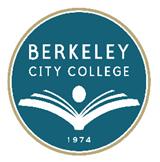 HEALTH & SAFETY COMMITTEEAGENDATuesday, April 27, 202112:30 pm – 1:30 pmRoom:  ZoomCall to orderApprove AgendaReview & Approval of 3/23/21 MinutesVote to Combine the Health & Safety and Facilities Committee – Brenda JohnsonAdjourn